02.04.2020					ГЕОГРАФІЯ						Е-91План вивчення теми:1. Ознайомся із текстом підручника: Географія, 10 клас. В.Бойко, Ю.Брайчевський, 2018 р. §33. (https://pidruchnyk.com.ua/1184-geografiya-10-klas-boyko.html) та змістом презентації до теми.2. За текстом підручника та презентації занотуй до зошиту основні положення теми за планом:- Кліматичні умови регіону- Наявність мінеральних ресурсів- Основні етнічні групи населення3. Для закріплення знань виконай електронні тестові завдання за посиланням https://learningapps.org/view6813909 . У даному тесті потрібно співвіднести певні характеристики із відповідними регіонами. Результат тесту можна надіслати у вигляді скріну сторінки.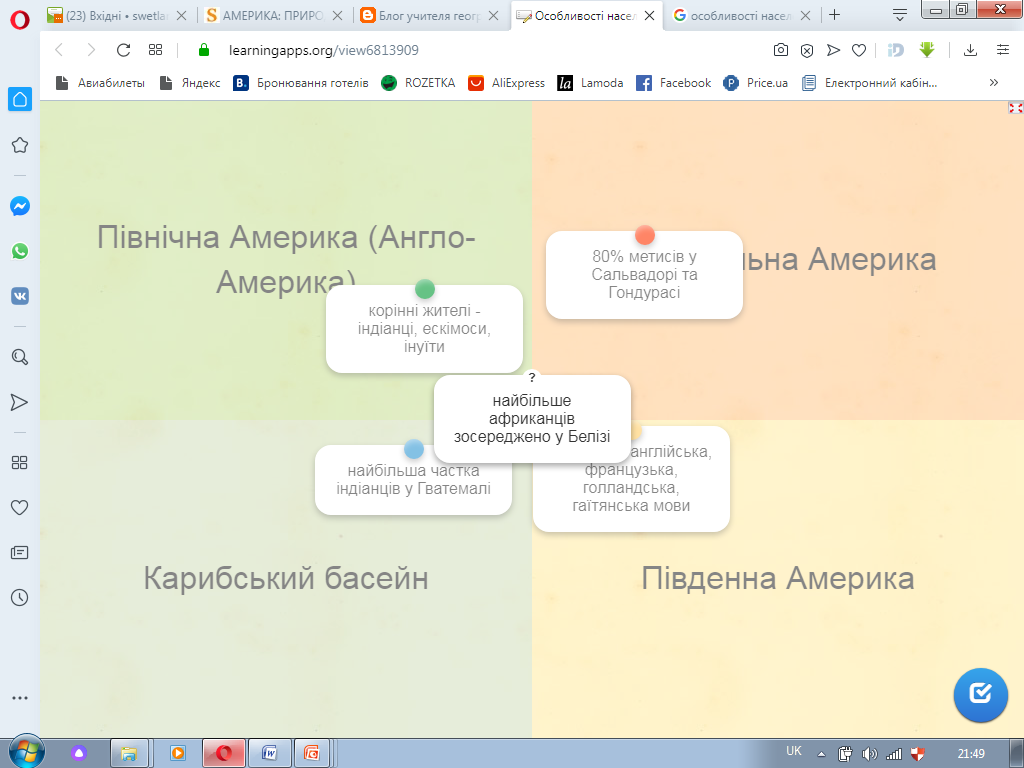 